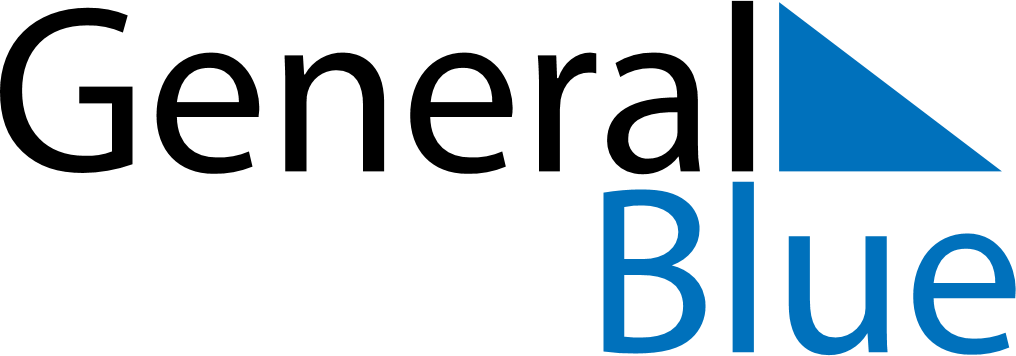 January 2024January 2024January 2024January 2024January 2024January 2024Oonoonba, Queensland, AustraliaOonoonba, Queensland, AustraliaOonoonba, Queensland, AustraliaOonoonba, Queensland, AustraliaOonoonba, Queensland, AustraliaOonoonba, Queensland, AustraliaSunday Monday Tuesday Wednesday Thursday Friday Saturday 1 2 3 4 5 6 Sunrise: 5:37 AM Sunset: 6:53 PM Daylight: 13 hours and 16 minutes. Sunrise: 5:38 AM Sunset: 6:54 PM Daylight: 13 hours and 16 minutes. Sunrise: 5:38 AM Sunset: 6:54 PM Daylight: 13 hours and 15 minutes. Sunrise: 5:39 AM Sunset: 6:54 PM Daylight: 13 hours and 15 minutes. Sunrise: 5:40 AM Sunset: 6:55 PM Daylight: 13 hours and 15 minutes. Sunrise: 5:40 AM Sunset: 6:55 PM Daylight: 13 hours and 14 minutes. 7 8 9 10 11 12 13 Sunrise: 5:41 AM Sunset: 6:55 PM Daylight: 13 hours and 14 minutes. Sunrise: 5:42 AM Sunset: 6:55 PM Daylight: 13 hours and 13 minutes. Sunrise: 5:42 AM Sunset: 6:56 PM Daylight: 13 hours and 13 minutes. Sunrise: 5:43 AM Sunset: 6:56 PM Daylight: 13 hours and 12 minutes. Sunrise: 5:43 AM Sunset: 6:56 PM Daylight: 13 hours and 12 minutes. Sunrise: 5:44 AM Sunset: 6:56 PM Daylight: 13 hours and 11 minutes. Sunrise: 5:45 AM Sunset: 6:56 PM Daylight: 13 hours and 11 minutes. 14 15 16 17 18 19 20 Sunrise: 5:45 AM Sunset: 6:56 PM Daylight: 13 hours and 10 minutes. Sunrise: 5:46 AM Sunset: 6:56 PM Daylight: 13 hours and 10 minutes. Sunrise: 5:47 AM Sunset: 6:56 PM Daylight: 13 hours and 9 minutes. Sunrise: 5:47 AM Sunset: 6:56 PM Daylight: 13 hours and 9 minutes. Sunrise: 5:48 AM Sunset: 6:57 PM Daylight: 13 hours and 8 minutes. Sunrise: 5:49 AM Sunset: 6:56 PM Daylight: 13 hours and 7 minutes. Sunrise: 5:49 AM Sunset: 6:56 PM Daylight: 13 hours and 7 minutes. 21 22 23 24 25 26 27 Sunrise: 5:50 AM Sunset: 6:56 PM Daylight: 13 hours and 6 minutes. Sunrise: 5:51 AM Sunset: 6:56 PM Daylight: 13 hours and 5 minutes. Sunrise: 5:51 AM Sunset: 6:56 PM Daylight: 13 hours and 4 minutes. Sunrise: 5:52 AM Sunset: 6:56 PM Daylight: 13 hours and 4 minutes. Sunrise: 5:53 AM Sunset: 6:56 PM Daylight: 13 hours and 3 minutes. Sunrise: 5:53 AM Sunset: 6:56 PM Daylight: 13 hours and 2 minutes. Sunrise: 5:54 AM Sunset: 6:56 PM Daylight: 13 hours and 1 minute. 28 29 30 31 Sunrise: 5:54 AM Sunset: 6:55 PM Daylight: 13 hours and 0 minutes. Sunrise: 5:55 AM Sunset: 6:55 PM Daylight: 13 hours and 0 minutes. Sunrise: 5:56 AM Sunset: 6:55 PM Daylight: 12 hours and 59 minutes. Sunrise: 5:56 AM Sunset: 6:55 PM Daylight: 12 hours and 58 minutes. 